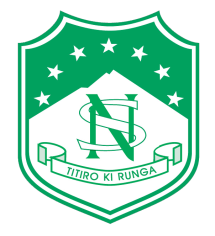 Room 4 Experience 2016Dear Parents/CaregiversThe Room 4 experience this year will be taking place in Rotorua from the 14th – 18th November. It is an opportunity for the school to farewell our Year 6 students and thank them for the effort and contribution they have made during their time at school, while focus on building character and developing skills for their future challenges at intermediate and beyond. The activities on our experience are designed to accommodate the different needs of all of the students as much as we possibly can while challenging them also. For some it’s the fact of being away from home that is both the challenging and exciting thing. I have attached an approximate list of activities for the experience for your information. As it is a Room 4 camp, the year 5’s in the class will also be participating. The overall cost for the experience is approximately $15,271. This equates to approximately $588 per student before fundraising. This also equals a weekly payment of $16 per week. We aim to reduce this cost through a combination of fundraising, grants and payments. The more fundraising we achieve the cheaper the cost becomes.Weekly payments can be made to 15-3950-0406446-03Fundraising events will happen throughout the year. All of the fundraising will go into the pot for the class. I will need help with these and if you have an idea / event you would like to try as a fundraiser please let me know and we’ll see how to make it work. Past fundraising events have included casino/quiz nights, carwashes, raffles, selling pine cones etc. The goal is to try and make the majority of the fundraising events one where the students can help out and assist. We also apply for various grants throughout the year to assist as well. These can help take up to $8,000 off the overall cost of the experience. If you would like to be considered to be a parent helper can you please fill out the form below and return it to school before Wednesday 2nd March. Unfortunately being a parent helper does not mean that you are on holiday. While you get to enjoy the experience you are expected to assist the teachers in whatever capacity required, monitor and organise your group of students and help maintain the positive culture of our experience. I am always conscious of costs so for this experience we are taking 5 parent helpers as this is the minimum amount of helpers required. I will draw out the names of parent helpers at our camp meeting on Thursday 3rd March. At the meeting I would also like to discuss potential fundraising events and activities and create a plan of action for the year. Any further questions please come and see me , email or give me a ring here at school Richard___________________________________________________________________________Room 4 experienceI _____________________________ would like to be considered to be a parent help on the Year 6 experience to Rotorua.